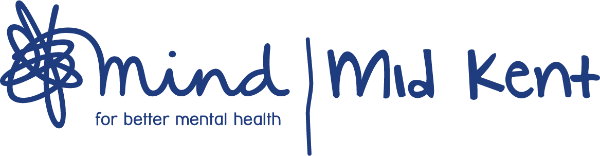 Volunteer Student Counsellor Role DescriptionRole Title: Volunteer Student Counsellor. This role is an honorary position and we are unable cover expenses.Reporting to: Lead Counsellor.Base: Mid Kent Mind Maidstone Office/Virtual from own address (to be discussed at interview)Background to the role:We are Mid Kent Mind, and we are passionate about supporting people with mental health issues and promoting positive wellbeing.  We recognise people as unique individuals and not as a diagnosis or a label.  We aim to equip people with the tools they need, empowering them to reach their potential.  We encourage diversity, challenging stigma, and discrimination.Our Low-Cost Counselling mission statement is:To provide effective and affordable counsellingTo be easily accessibleTo provide empathy, integrity, and professionalismTo value each client as a unique personPurpose of role:To provide one to one counselling to adults (18+) based on the referrals that Mid Kent Mind receive, using an overarching person-centred approach.Key skills required for role:Excellent communication skills both written and oral.Good listening skills, clear thinking and sense of perspective.Sensitivity and empathyAbility to work in challenging situations, interpret situations and react accordingly.Patience and a calm manner.Ability to cope with emotional situations.Ability to relate to a wide range of people.The ability to challenge people when appropriate and with a sense of gentleness.To be non-judgemental.To be self-aware and to examine your own thoughts, feelings and emotions and develop the ability to know the difference between what you are feeling and what is the clients experiencing.An understanding of mental health issuesGeneral Requirements: BACP or NCS membership. A passed Fitness to practice. Ability to work using own personal initiative and professional judgement.Able to establish and maintain appropriate professional boundaries.Organised approach to record keeping and administration.Reliable and punctual.To work with an awareness and understanding of equal opportunities and diversity.To work within the BACP ethical framework for counsellors.To have regular monthly supervision.At all times to carry out every aspect of your duties to the highest stand with due regard to Mid Kent Mind policies and procedures.DesirablesExperience in IT skills, preferably word (including encrypting documents) and email.Virtual and telephone counselling trained.